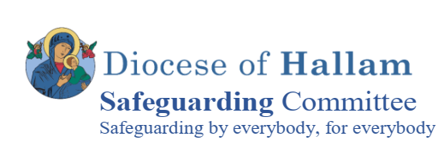 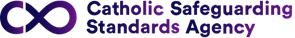 Diocese of Hallam Trustee Safeguarding Committee Communication & Engagement PlanThe Diocese of Hallam Trustee Safeguarding Committee Communication Plan can be viewed as a standalone document and as part of the wider Diocesan Communication Strategy.Contents:Introduction								Page 1Key Stakeholders 							Page 2Information To Communicate					Pages 3 to 5Engagement								Pages 6 - 14IntroductionThe Diocese of Hallam is committed to embedding exceptional safeguarding practice throughout the Diocese. In order to do this, it is important that the Church’s safeguarding message is communicated effectively and is driven by Senior Leadership within the Diocese.  Our commitment to the prevention of harm, begins with the adoption and promotion of a healthy and safe culture within the Diocese.  The communication and engagement plan details the ways in which the Leadership of the Diocese will share important safeguarding messages and who we will share those with. The Leadership has also committed to an engagement plan with key stakeholders, to ensure that all involved in safeguarding and being safeguarded, are given a voice and will be heard.Key Stakeholders: Incoming and Outgoing Communication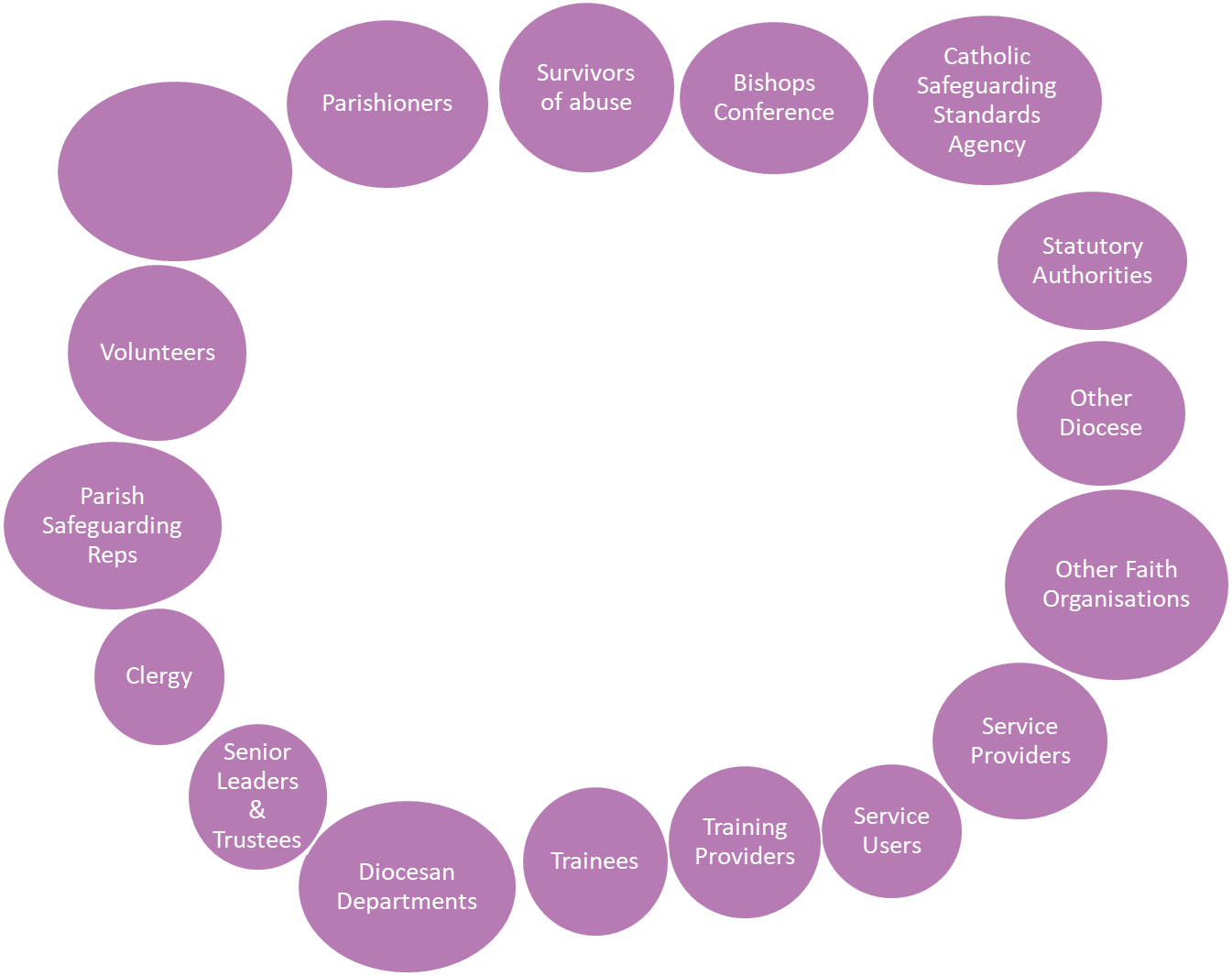 Information To CommunicateIncoming information can include but is not exhaustive to:  What				Who do we need to communicate with?			Other ActionsIncoming information ctdWhat					Who do we need to communicate with?				Other ActionsIncoming information ctdWhat					Who do we need to communicate with?				Other ActionsEngagementWho we engage with				Frequency of Engagement			Type of Engagement